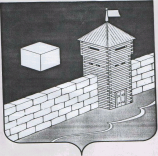 СОВЕТ ДЕПУТАТОВЕТКУЛЬСКОГО СЕЛЬСКОГО ПОСЕЛЕНИЯРЕШЕНИЕ456560, Челябинская область, Еткульский район, с.Еткуль, ул. Первомайская, 3131.10.2014г.										  № 466Об утверждении Положения о Порядкесбора и вывоза твердых бытовых отходовс территории индивидуального жилого сектора Еткульского сельского поселенияРассмотрев предложение постоянной комиссии по жилищно-коммунальному хозяйству, производству и социальной политики об утверждении Положения о Порядке сбора и вывоза твердых бытовых отходов с территории индивидуального жилого сектора Еткульского сельского поселения с целью исключения возможности несанкционированного выброса и размещения отходов на территории Еткульского сельского поселения, учитывая рекомендации рабочей группы, руководствуясь Федеральном законом № 89-ФЗ от 24.06.1998г. «Об отходах производства и потребления», Федеральным законом № 7-ФЗ от 10.01.2002г. «Об охране окружающей среды», Федеральным законом № 131-ФЗ  от 06.10.2003г. «Об общих принципах организации местного самоуправления в Российской Федерации», Уставом Еткульского сельского поселения СОВЕТ ДЕПУТАТОВ ЕТКУЛЬСКОГО СЕЛЬСКОГО ПОСЕЛЕНИЯРЕШАЕТ:Утвердить Положение о порядке сбора и вывоза ТБО с территории индивидуального жилого сектора Еткульского сельского поселения (приложение).Администрации Еткульского сельского поселения разработать и утвердить положение о конкурсе и провезти конкурс по выбору специализированной организации по вывозу ТБО.Рекомендовать Администрации Еткульского сельского поселения опубликовать в газете «Искра» и на сайте Администрации Еткульского муниципального района перечень действующих в округе организаций, осуществляющих сбор и вывоз ТБО. Настоящее решение вступает в силу с 01.01.2015 г.Опубликовать настоящее решение в СМИ.Контроль за исполнение настоящего решения возложить на постоянную комиссию по жилищно-коммунальному хозяйству, производству и социальной политики (председатель Нестеренко Е.А.).Глава Еткульского сельского поселения:			 	М.Н. ГрицайУтверждаю:Глава Еткульского сельского поселенияМ.Н. ГрицайПриложениек решению Совета депутатовЕткульского сельского поселенияот 31.10.2014г. № 466Положение О порядке сбора и вывоза бытовых отходов с территории индивидуального жилого сектора Еткульского сельского поселения.Общее положениеНастоящее Положение регулирует отношения, связанные со сбором и вывозом твердых бытовых отходов (далее ТБО) с территории индивидуального жилого сектора Еткульского сельского поселения, возникшие между собственниками жилых помещений (домов) индивидуального жилого сектора на территории Еткульского сельского поселения и специализированной организации (Исполнителем), получившей это право согласно приведенному конкурсному отбору.Стороны, участвующие в реализации данного Положения, регулируют свои взаимоотношения в соответствии с действующим законодательством. Положение действует на всей территории Еткульского сельского поселения,Основные понятия и терминыСпециализированная организация – юридическое лицо или индивидуальный предприниматель, получившие право на сбор и вывоз ТБО в результате проведенного конкурсного отбора. ТБО – отходы, образующиеся в результате жизнедеятельности населения (мелкие бытовые отходы), упаковочные материалы, мусор от уборки помещений и строительный мусор, крупногабаритные предметы домашнего обихода и т.д.).Сбор ТБО производиться:- в контейнеры для отходов, установленные на специально оборудованных контейнерных площадках;- специализированный автотранспорт, работающий по установленному  специализированной организацией графику.Места расположения контейнерных площадок и графики работы специального автотранспорта могут быть согласованны с жителями. Согласование осуществляется путем подачи письменной заявки старшими улиц в администрацию Еткульского сельского поселения.Вывоз ТБО – погрузка, транспортировка и выгрузка на полигон. Порядок заключения договора на сбор и вывоз ТБО с территории индивидуального сектора Еткульского сельского поселенияПроект договора на сбор и вывоз ТБО готовит Специализированная организация и публикует в газете «Искра».Договор на сбор и вывоз ТБО является публичным.Собственники жилых помещений (домов) индивидуального жилого сектора, не согласные с условиями публичного договора на сбор и вывоз  ТБО со специализированной организацией, выигравшей конкурс, могут заключить договор на сбор и вывоз либо утилизацию ТБО с иной организацией, оказывающей данные услуги. Обязанность платы за сбор и вывоз ТБО возлагается на собственников жилых помещений (домов) индивидуального жилого сектора.Совершение собственником жилых помещений (домов) действий по выполнению указанных в договоре условий признается акцептом, а договор заключенным с момента совершения указанных действий.Организацию взаимодействия между специализированной организацией и собственниками жилых помещения (домов) индивидуального жилого сектора в части согласования времени, место, способа вывоза ТБО, осуществляет Администрация Еткульского сельского поселения.